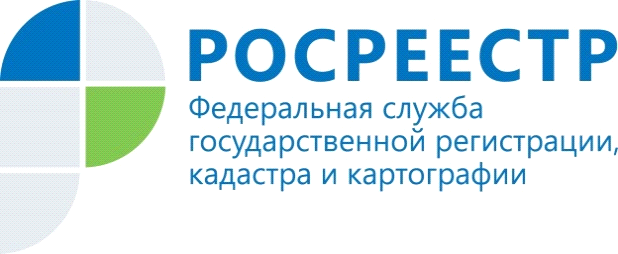 89% электронных ипотек в Красноярском крае регистрируются за 1 день!Управлением Росреестра по Красноярскому краю в апреле текущего года 89% ипотек зарегистрированы в электронном виде за 1 день.Высокие показатели свидетельствуют об успешной реализации на территории нашего региона проекта «Электронная регистрация ипотеки за один день».  «Электронная ипотека за один день» – яркий пример процесса цифровой трансформации Росреестра. Регистрация договора ипотеки и регистрация договора купли-продажи происходит удаленно. После подписания договора в офисе кредитной организации, заявителю не требуется обращаться в МФЦ, что существенно экономит время и делает получение государственной услуги максимально удобной и комфортной.Благодаря системной работе, а также взаимодействию с кредитными организациями проект «Электронная регистрация за 1 день» стал удобен и доступен для жителей Красноярского края.Материалы подготовлены Управлением Росреестра по Красноярскому краюКонтакты для СМИ:тел.: (391)2-226-756е-mail: pressa@r24.rosreestr.ru«ВКонтакте» http://vk.com/to24.rosreestrTelegram https://t.me/Rosreestr_krsk24Одноклассники https://ok.ru/to24.rosreestr